459/18460/18461/18462/18463/18464/18465/18466/18467/18Mineral Titles ActNOTICE OF LAND CEASING TO BE A  MINERAL TITLE AREAMineral Titles ActNOTICE OF LAND CEASING TO BE A  MINERAL TITLE AREATitle Type and Number:Exploration Licence 30780Area Ceased on:18 October 2018Area:63 Blocks, 198.92 km²Locality:LAUGHLENName of Applicant(s)/Holder(s):100% TERRITORY EXPLORATION PTY LTD [ACN. 123 338 376]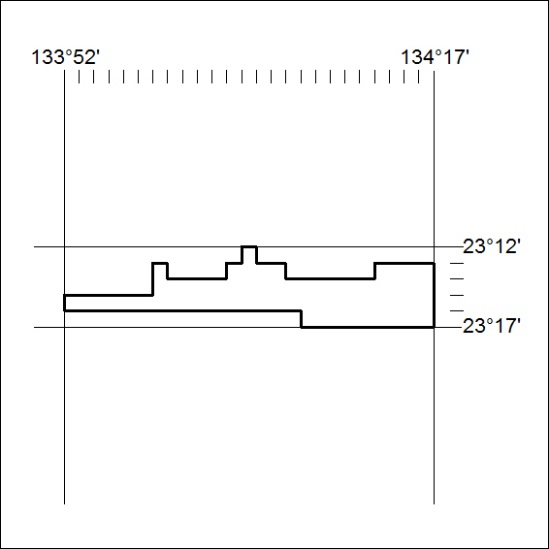 Mineral Titles ActNOTICE OF LAND CEASING TO BE A  MINERAL TITLE AREAMineral Titles ActNOTICE OF LAND CEASING TO BE A  MINERAL TITLE AREATitle Type and Number:Exploration Licence 30786Area Ceased on:18 October 2018Area:36 Blocks, 112.70 km²Locality:BURTName of Applicant(s)/Holder(s):100% TERRITORY EXPLORATION PTY LTD [ACN. 123 338 376]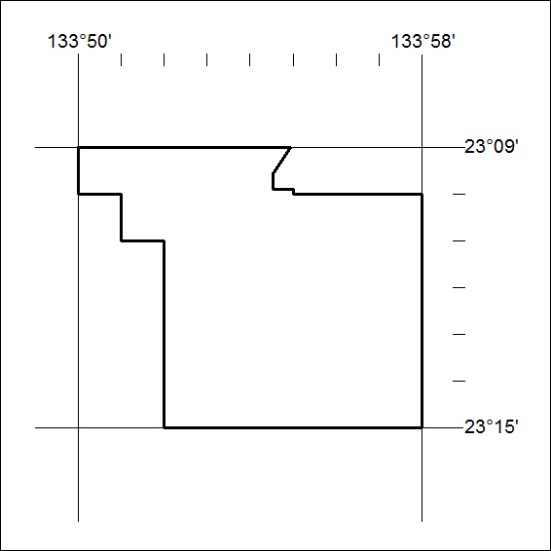 Mineral Titles ActNOTICE OF LAND CEASING TO BE A  MINERAL TITLE AREAMineral Titles ActNOTICE OF LAND CEASING TO BE A  MINERAL TITLE AREATitle Type and Number:Exploration Licence 31286Area Ceased on:18 October 2018Area:82 Blocks, 251.68 km²Locality:BURTName of Applicant(s)/Holder(s):100% TERRITORY EXPLORATION PTY LTD [ACN. 123 338 376]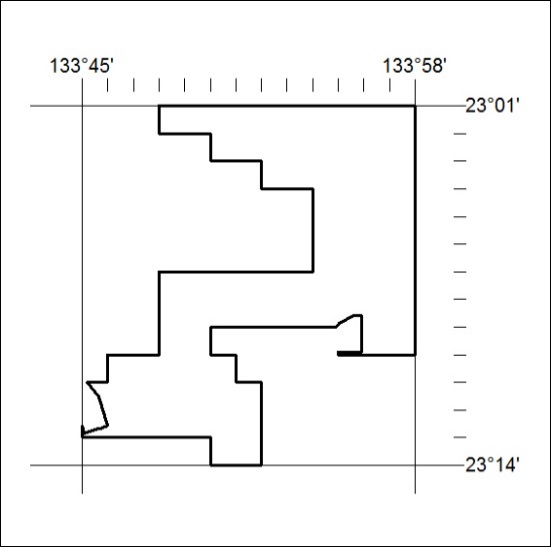 Mineral Titles ActNOTICE OF LAND CEASING TO BE A  MINERAL TITLE AREAMineral Titles ActNOTICE OF LAND CEASING TO BE A  MINERAL TITLE AREATitle Type and Number:Exploration Licence 27367Area Ceased on:19 October 2018Area:24 Blocks, 77.82 km²Locality:MALLEEName of Applicant(s)/Holder(s):100% NORTHERN STAR (TANAMI) PTY LTD [ACN. 603 860 831]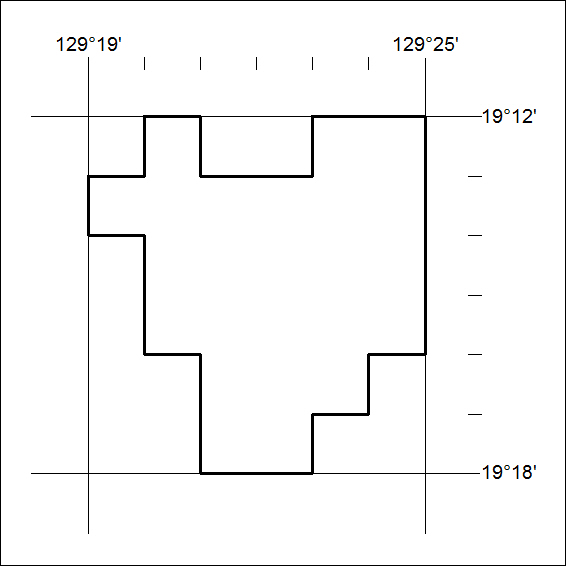 Mineral Titles ActNOTICE OF LAND CEASING TO BE A  MINERAL TITLE AREAMineral Titles ActNOTICE OF LAND CEASING TO BE A  MINERAL TITLE AREATitle Type and Number:Exploration Licence 29592Area Ceased on:19 October 2018Area:38 Blocks, 123.21 km²Locality:MALLEEName of Applicant(s)/Holder(s):100% NORTHERN STAR (TANAMI) PTY LTD [ACN. 603 860 831]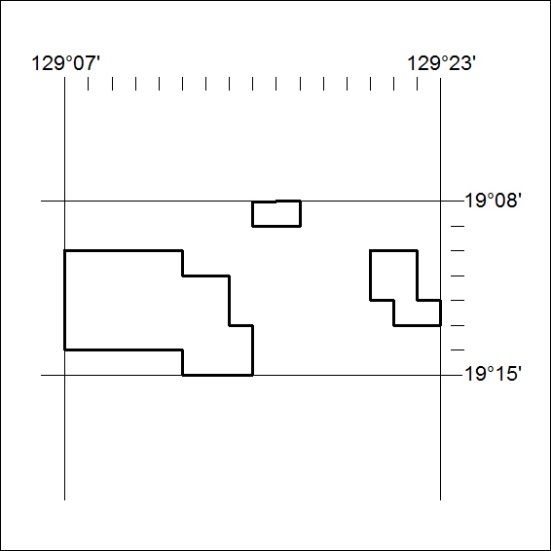 Mineral Titles ActNOTICE OF LAND CEASING TO BE A  MINERAL TITLE AREAMineral Titles ActNOTICE OF LAND CEASING TO BE A  MINERAL TITLE AREATitle Type and Number:Exploration Licence 29593Area Ceased on:19 October 2018Area:31 Blocks, 100.48 km²Locality:MALLEEName of Applicant(s)/Holder(s):100% NORTHERN STAR (TANAMI) PTY LTD [ACN. 603 860 831]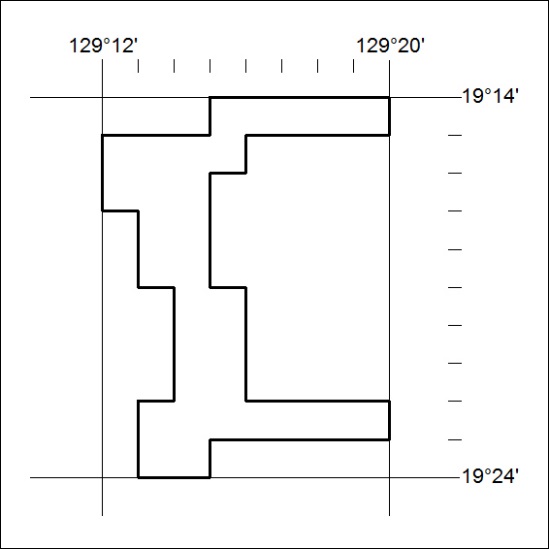 Mineral Titles ActNOTICE OF LAND CEASING TO BE A  MINERAL TITLE AREAMineral Titles ActNOTICE OF LAND CEASING TO BE A  MINERAL TITLE AREATitle Type and Number:Exploration Licence 29595Area Ceased on:19 October 2018Area:30 Blocks, 96.96 km²Locality:PARGEEName of Applicant(s)/Holder(s):100% NORTHERN STAR (TANAMI) PTY LTD [ACN. 603 860 831]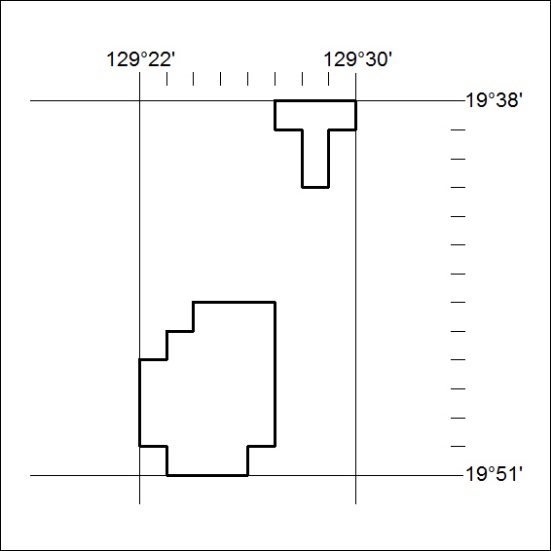 Mineral Titles ActNOTICE OF GRANT OF A  MINERAL TITLEMineral Titles ActNOTICE OF GRANT OF A  MINERAL TITLETitle Type and Number:Exploration Licence 31730Granted:18 October 2018, for a period of 6 YearsArea:4 Blocks, 13.35 km²Locality:PINE CREEKName of Holder/s:100% CELLIER Leon John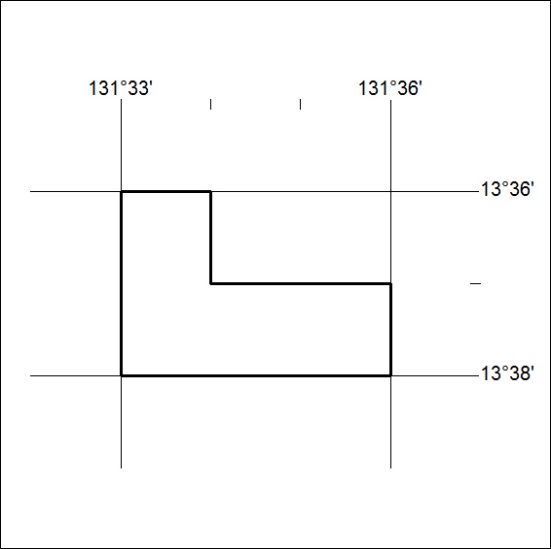 Area granted is indicated above. The titleholder is not permitted to exercise occupational rights on any land that is subject to a development title, or an application for a development title. Any land the subject of a Reserved Land gazettal under the Mineral Titles Act and all land vested in the Commonwealth of Australia is also excluded by description but not excised from the grant area.Area granted is indicated above. The titleholder is not permitted to exercise occupational rights on any land that is subject to a development title, or an application for a development title. Any land the subject of a Reserved Land gazettal under the Mineral Titles Act and all land vested in the Commonwealth of Australia is also excluded by description but not excised from the grant area.Mineral Titles ActNOTICE OF GRANT OF A  MINERAL TITLEMineral Titles ActNOTICE OF GRANT OF A  MINERAL TITLETitle Type and Number:Exploration Licence 31850Granted:17 October 2018, for a period of 6 YearsArea:5 Blocks, 11.97 km²Locality:ANNINGIEName of Holder/s:100% ENIGMA MINING LIMITED [ACN. 009 225 558]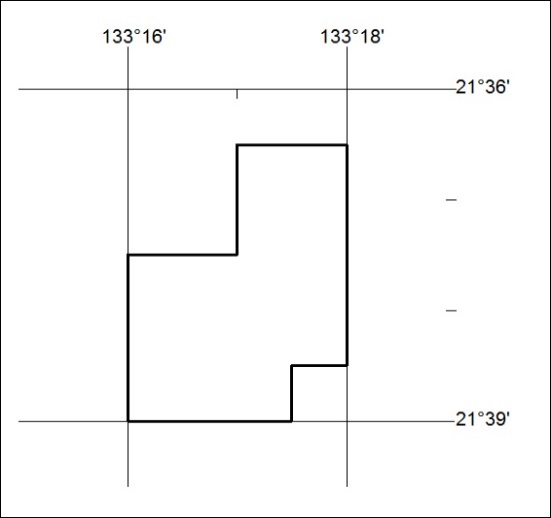 Area granted is indicated above. The titleholder is not permitted to exercise occupational rights on any land that is subject to a development title, or an application for a development title. Any land the subject of a Reserved Land gazettal under the Mineral Titles Act and all land vested in the Commonwealth of Australia is also excluded by description but not excised from the grant area.Area granted is indicated above. The titleholder is not permitted to exercise occupational rights on any land that is subject to a development title, or an application for a development title. Any land the subject of a Reserved Land gazettal under the Mineral Titles Act and all land vested in the Commonwealth of Australia is also excluded by description but not excised from the grant area.